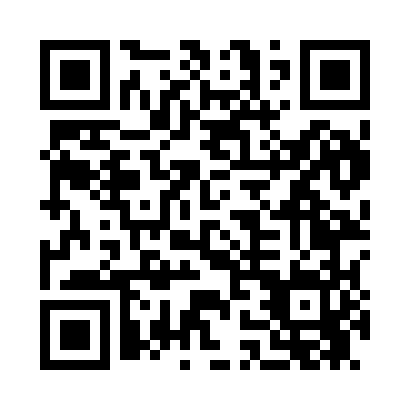 Prayer times for Enough, Missouri, USAMon 1 Jul 2024 - Wed 31 Jul 2024High Latitude Method: Angle Based RulePrayer Calculation Method: Islamic Society of North AmericaAsar Calculation Method: ShafiPrayer times provided by https://www.salahtimes.comDateDayFajrSunriseDhuhrAsrMaghribIsha1Mon4:155:461:085:018:2910:002Tue4:155:461:085:018:2910:003Wed4:165:471:085:018:2910:004Thu4:175:481:085:028:299:595Fri4:185:481:085:028:299:596Sat4:185:491:095:028:289:597Sun4:195:491:095:028:289:588Mon4:205:501:095:028:289:589Tue4:215:501:095:028:279:5710Wed4:225:511:095:028:279:5611Thu4:225:521:095:028:279:5612Fri4:235:521:095:028:269:5513Sat4:245:531:105:028:269:5414Sun4:255:541:105:028:259:5415Mon4:265:541:105:028:259:5316Tue4:275:551:105:028:249:5217Wed4:285:561:105:028:249:5118Thu4:295:571:105:028:239:5019Fri4:305:571:105:028:229:4920Sat4:315:581:105:028:229:4821Sun4:325:591:105:028:219:4722Mon4:336:001:105:028:209:4623Tue4:356:001:105:028:209:4524Wed4:366:011:105:028:199:4425Thu4:376:021:105:018:189:4326Fri4:386:031:105:018:179:4227Sat4:396:041:105:018:169:4128Sun4:406:051:105:018:159:4029Mon4:416:051:105:018:149:3830Tue4:426:061:105:008:149:3731Wed4:446:071:105:008:139:36